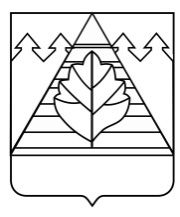 СОВЕТ ДЕПУТАТОВГОРОДСКОГО ОКРУГА ТРОИЦК В ГОРОДЕ МОСКВЕР Е Ш Е Н И ЕОт 01.09.2022 № 568/108Об утверждении Положения «О бюджетном процессе в городском округе Троицк в городе Москве»Рассмотрев обращение Главы городского округа Троицк Дудочкина В.Е. от 24.08.2022 
№ 03-35-4362 об утверждении Положения «О бюджетном процессе в городском округе Троицк в городе Москве», в соответствии с Бюджетным кодексом Российской Федерации, Законом города Москвы от 10.09.2008 № 39 "О бюджетном устройстве и бюджетном процессе в городе Москве", Законом города Москвы от 06.11.2002 № 56 "Об организации местного самоуправления в городе Москве", руководствуясь Уставом городского округа Троицк в городе Москве,СОВЕТ ДЕПУТАТОВ РЕШИЛ:1. Утвердить Положение «О бюджетном процессе в городском округе Троицк в городе Москве» (приложение).2. Считать утратившими силу следующие решения Совета депутатов городского округа Троицк в городе Москве:- от 18.10.2012г. № 549/92 «Об утверждении Положения «О бюджетном устройстве и бюджетном процессе в городском округе Троицк в городе Москве»;-  от 20.03.2014г. № 99/18 «О внесении изменений в Положение «О бюджетном устройстве и бюджетном процессе в городском округе Троицк в городе Москве».3. Настоящее решение подлежит официальному опубликованию в газете городского округа Троицк в городе Москве «Городской ритм. Специальный выпуск», размещению на официальном сайте городского округа Троицк в городе Москве и вступает в силу со дня официального опубликования.Председатель Совета депутатов		              			В.Д. БланкГлава городского округа                                         			В.Е. ДудочкинРассылка: 1 – в дело, Администрация г.о.Троицк, ФУ, , , СМИ	Приложениек решению Совета депутатов городского округа Троицк от 01.09.2022 №568/108 «Об утверждении Положения «О бюджетном процессе в городском округе Троицк в городе Москве»»ПОЛОЖЕНИЕ«О бюджетном процессе в городском округе Троицк в городе Москве»Настоящее Положение в соответствии с Конституцией Российской Федерации, Бюджетным кодексом Российской Федерации, Законом города Москвы от 10.09.2008 № 39 "О бюджетном устройстве и бюджетном процессе в городе Москве", Законом города Москвы от 06.11.2002 № 56 "Об организации местного самоуправления в городе Москве" и Уставом городского округа Троицк в городе Москве устанавливает бюджетное устройство, порядок организации и осуществление бюджетного процесса и полномочия субъектов бюджетных правоотношений в городском округе Троицк.Раздел 1. ПРАВОВЫЕ ОСНОВЫ БЮДЖЕТНОГО ПРОЦЕССАВ ГОРОДСКОМ ОКРУГЕ ТРОИЦК1.1. Бюджетные правоотношения в городском округе Троицк регулируются Бюджетным кодексом Российской Федерации и принятыми в соответствии с ним федеральными законами, законами города Москвы, Уставом городского округа Троицк и муниципальными правовыми актами городского округа Троицк, регулирующими бюджетные правоотношения, и настоящим Положением.В случае противоречия между настоящим Положением и иными муниципальными правовыми актами городского округа Троицк, регулирующими бюджетные правоотношения, применяется настоящее Положение.1.2. В настоящем Положении применяются понятия и термины в значениях, определенных Бюджетным кодексом Российской Федерации.Раздел 2. ДОХОДЫ БЮДЖЕТА ГОРОДСКОГО ОКРУГА2.1. Источники формирования доходов бюджета городского округа и нормативы отчислений от федеральных, региональных, местных налогов и сборов, неналоговых доходов в бюджет городского округа определяются законом города Москвы о бюджете города Москвы и не подлежат изменению в течение очередного финансового года.2.2. Денежные средства считаются поступившими в доход бюджета городского округа с момента их зачисления на единый счет бюджета городского округа.Раздел 3. РАСХОДЫ БЮДЖЕТА ГОРОДСКОГО ОКРУГА3.1. Формирование расходов бюджета городского округа осуществляется в соответствии с расходными обязательствами городского округа, обусловленными полномочиями органов местного самоуправления по решению вопросов местного значения и осуществлению переданных государственных полномочий города Москвы, исполнение которых должно происходить в очередном финансовом году и плановом периоде за счет средств бюджета городского округа.3.2. В составе бюджета городского округа формируются расходы на финансовое обеспечение муниципальных программ городского округа, содержащих комплекс мероприятий (согласованных по задачам, срокам осуществления и ресурсам), обеспечивающих наиболее эффективное достижение целей и решение задач социально-экономического развития городского округа, и мероприятий не включенных в муниципальные программы городского округа направлений деятельности органов местного самоуправления (непрограммные направления деятельности).3.3. Расходные обязательства городского округа Троицк возникают в результате:1) принятия муниципальных правовых актов по вопросам, отнесенным к полномочиям городского округа, которые в соответствии с действующим законодательством вправе решать органы местного самоуправления городского округа Троицк;2) заключения от имени городского округа Троицк договоров и соглашений казенными учреждениями города по данным вопросам в порядке, установленном правовыми актами городского округа Троицк;3) принятия в соответствии с законами города Москвы муниципальных правовых актов при осуществлении органами местного самоуправления городского округа Троицк переданных им отдельных государственных полномочий города Москвы.3.4. Расходные обязательства городского округа Троицк, указанные в абзацах 1-2 пункта 3.3, устанавливаются органами местного самоуправления городского округа Троицк самостоятельно и исполняются за счет собственных доходов, субсидий и дотаций из бюджета города Москвы, предоставляемых бюджету городского округа Троицк на софинансирование расходных обязательств  городского округа и на выравнивание бюджетной обеспеченности, на поддержку мер по обеспечению сбалансированности бюджета, и источников внутреннего финансирования дефицита бюджета городского округа.3.5. Расходные обязательства городского округа Троицк, указанные в абзаце 3 пункта 3.3, устанавливаются муниципальными правовыми актами органов местного самоуправления городского округа Троицк в соответствии с законами города Москвы и исполняются за счет и в пределах субвенций из бюджета города Москвы.3.6. Расходные обязательства городского округа Троицк отражаются в реестре расходных обязательств.3.7. Реестр расходных обязательств городского округа Троицк ведется в порядке, установленном администрацией городского округа Троицк (далее - Администрация).3.8. Реестр расходных обязательств городского округа Троицк представляется в установленном порядке в Департамент финансов города Москвы.3.9. Предоставление средств бюджета городского округа Троицк в соответствии с утвержденными бюджетными ассигнованиями осуществляется в формах и порядке, предусмотренных Бюджетным кодексом Российской Федерации, законодательством города Москвы и нормативными правовыми актами городского округа Троицк.3.10. Для финансирования непредвиденных расходов в расходной части бюджета городского округа Троицк создается резервный фонд Администрации в объеме, не превышающем 3 (трех) процентов утвержденного в решении о бюджете на соответствующий период объема расходов бюджета.3.11. Порядок использования бюджетных ассигнований резервного фонда Администрации устанавливается Администрацией городского округа.3.12. Отчет об использовании бюджетных ассигнований резервного фонда Администрации прилагается к годовому отчету об исполнении бюджета городского округа.3.13. В бюджете городского округа предусматривается создание муниципального дорожного фонда городского округа Троицк (далее - дорожный фонд).Порядок формирования и использования бюджетных ассигнований дорожного фонда утверждается решением Совета депутатов городского округа Троицк.Размер дорожного фонда устанавливается нормативным правовым актом о бюджете городского округа на очередной финансовый год и плановый период.Бюджетные ассигнования дорожного фонда, не использованные в текущем финансовом году, направляются на увеличение бюджетных ассигнований дорожного фонда в очередном финансовом году.3.14. Управление муниципальным долгом городского округа Троицк, осуществление муниципальных заимствований городского округа Троицк и предоставление муниципальных гарантий городского округа Троицк регулируются положениями о муниципальном долге городского округа Троицк в городе Москве и о порядке предоставления муниципальных гарантий городским округом Троицк в городе Москве, утвержденных решениями Совета депутатов городского округа Троицк.3.15. Финансовый орган городского округа Троицк ведет муниципальную долговую книгу в порядке, утвержденном постановлением Администрации.Раздел 4. ОСНОВНЫЕ ЭТАПЫ БЮДЖЕТНОГО ПРОЦЕССАГОРОДСКОГО ОКРУГА ТРОИЦК4.1. Бюджетный процесс городского округа Троицк включает следующие этапы:1) составление проекта бюджета городского округа Троицк;2) экспертиза, рассмотрение проекта бюджета и его утверждение;3) исполнение бюджета;4) составление, внешняя проверка, рассмотрение и утверждение отчетов об исполнении бюджета;5) осуществление  муниципального финансового контроля.Раздел 5. УЧАСТНИКИ БЮДЖЕТНОГО ПРОЦЕССА5.1. Участниками бюджетного процесса - субъектами бюджетных правоотношений в городском округе Троицк являются:1) Совет депутатов городского округа Троицк;2) глава городского округа Троицк;3) администрация городского округа Троицк;4) финансовое управление администрации городского округа Троицк (далее - финансовый орган);5) контрольно-ревизионная комиссия городского округа Троицк (далее - Контрольный орган);6) территориальный орган Федерального казначейства;7) главные распорядители бюджетных средств;8) главные администраторы (администраторы) доходов бюджета;9) главные администраторы (администраторы) источников финансирования дефицита бюджета;10) получатели бюджетных средств.Раздел 6. БЮДЖЕТНЫЕ ПОЛНОМОЧИЯ УЧАСТНИКОВБЮДЖЕТНОГО ПРОЦЕССА6.1. Совет депутатов городского округа Троицк:1) рассматривает и принимает решения о бюджете городского округа Троицк и годовом отчете об исполнении;2) осуществляет контроль в ходе рассмотрения отдельных вопросов исполнения бюджета городского округа;3) осуществляет иные бюджетные полномочия в соответствии с Бюджетным кодексом Российской Федерации и настоящим Положением.6.2. Глава городского округа:1) организует составление прогноза социально-экономического развития городского округа Троицк;2) вносит на рассмотрение Совета депутатов проекты решений о бюджете городского округа и его исполнении, проекты других нормативных правовых актов, регулирующих бюджетные правоотношения в городском округе. Подписывает и обнародует решения, принятые Советом депутатов в порядке, установленном действующим законодательством; 3) назначает представителей Администрации в согласительную комиссию для рассмотрения разногласий, организует рассмотрение разногласий между Советом депутатов и Администрацией по проекту бюджета городского округа;4) осуществляет иные бюджетные полномочия, предусмотренные Бюджетным кодексом Российской Федерации, Уставом городского округа Троицк и настоящим Положением.6.3. Администрация:1) устанавливает порядок организации работы структурных подразделений Администрации по составлению проекта бюджета городского округа с соблюдением требований Бюджетного кодекса Российской Федерации и настоящего Положения;2) устанавливает расходные обязательства городского округа Троицк и обеспечивает их исполнение;3) устанавливает порядок разработки прогноза социально-экономического развития городского округа Троицк на период не менее трех лет;4) обеспечивает составление проектов решения Совета депутатов о бюджете городского округа и его исполнении и других нормативных правовых актов городского округа Троицк, регулирующих бюджетные правоотношения;5) принимает решение о расходовании средств резервного фонда, образуемого в составе бюджета городского округа;6) осуществляет муниципальные заимствования и управление муниципальным долгом городского округа, предоставляет муниципальные гарантии;7) утверждает порядок ведения муниципальной долговой книги;8) осуществляет бюджетную, налоговую, инвестиционную и долговую политику городского округа Троицк;9)  устанавливает порядок ведения реестра расходных обязательств;10) обеспечивает исполнение бюджета городского округа и составление бюджетной отчетности;11) утверждает порядок разработки, реализации и оценки эффективности муниципальных программ городского округа; 12)  разрабатывает и утверждает муниципальные программы городского округа;13) устанавливает порядок формирования муниципального задания и его финансового обеспечения;14) утверждает порядок открытия и ведения лицевых счетов участников и не участников бюджетного процесса;15) утверждает порядок санкционирования оплаты денежных обязательств получателей бюджетных средств городского округа и администраторов источников финансирования дефицита городского округа;16) утверждает порядок определения объема и условий предоставления из бюджета городского округа субсидий на иные цели муниципальным бюджетным и автономным учреждениям городского округа Троицк;17) утверждает порядок осуществления бюджетных полномочий главными администраторами доходов бюджета городского округа;18) устанавливает порядок формирования и ведения реестра источников доходов бюджета городского округа; 19) утверждает порядок составления и ведения сводной бюджетной росписи;20) утверждает порядок составления бюджетной отчетности; 21) утверждает порядок составления и ведения бюджетных смет казенных учреждений городского округа;22) утверждает порядок составления и ведения кассового плана;23) устанавливает порядок органа контроля по осуществлению полномочий по внутреннему муниципальному финансовому контролю;24) устанавливает порядок осуществления внутреннего финансового аудита в администрации городского округа Троицк;25) устанавливает порядок осуществления контроля в сфере закупок товаров, работ, услуг для обеспечения государственных и муниципальных нужд как органом, уполномоченным на осуществление внутреннего муниципального финансового контроля;26) организует работу по применению мер принуждения к нарушителям бюджетного законодательства при использовании бюджетных средств городского округа;27) утверждает порядок разработки прогноза социально-экономического развития городского округа Троицк в городе Москве на долгосрочный период;28) утверждает порядок разработки и утверждения бюджетного прогноза городского округа Троицк в городе Москве на долгосрочный период;29) утверждает перечень главных администраторов доходов бюджета городского округа и главных администраторов источников финансирования дефицита бюджета городского округа;30) осуществляет иные полномочия, предусмотренные Бюджетным кодексом Российской Федерации и принимаемыми в соответствии с ним муниципальными правовыми актами, регулирующими бюджетные правоотношения.6.4. Финансовый орган:1) организует разработку проектов бюджета городского округа на очередной финансовый год и плановый период;2) осуществляет методическое руководство в области составления и исполнения бюджета городского округа;3) составляет проект бюджета городского округа и представляет в Администрацию с необходимыми документами и материалами для внесения в Совет депутатов;4) составляет и представляет в Администрацию проект решения Совета депутатов о внесении изменений и дополнений в бюджет городского округа с необходимыми документами и материалами, отчет об исполнении бюджета городского округа для внесения в Совет депутатов;5) формирует и ведет реестр расходных обязательств городского округа;6) формирует и ведет реестр источников доходов бюджета городского округа;7) организует исполнение бюджета городского округа, осуществляет учет операций по исполнению бюджета городского округа;8) устанавливает порядок  составления и ведения сводной бюджетной росписи;9) составляет, утверждает и ведет сводную бюджетную роспись;10) определяет порядок открытия и ведения лицевых счетов участников бюджетного процесса;11) утверждает перечень кодов подвидов по видам доходов бюджета городского округа в соответствии с перечнем доходных источников, утвержденных решением о бюджете городского округа;12) утверждает перечень и коды целевых статей расходов бюджета городского округа;13) формирует перечень главных администраторов доходов бюджета городского округа Троицк и главных администраторов источников финансирования дефицита бюджета городского округа, а также состав закрепленных за ними кодов классификации доходов и источников финансирования дефицита бюджета городского округа;14) доводит до главных администраторов источников финансирования дефицита местного бюджета, главных распорядителей бюджетных средств бюджетные ассигнования и лимиты бюджетных обязательств;15) ежемесячно составляет отчет о кассовом  исполнении бюджета городского округа Троицк в городе Москве и представляет его в установленном порядке в Департамент финансов города Москвы;16) открывает и ведет лицевые счета участников и не участников бюджетного процесса;17) определяет порядок составления и ведения кассового плана, составляет и ведет кассовый план;18) обеспечивает осуществление перечислений с единого счета по исполнению бюджета городского округа Троицк в городе Москве от имени и по поручению получателей бюджетных средств и администраторов источников финансирования дефицита бюджета городского округа;19) санкционирует оплату денежных обязательств получателей бюджетных средств и администраторов источников финансирования дефицита бюджета городского округа Троицк в городе Москве;20) ведет муниципальную долговую книгу городского округа Троицк в городе Москве;21) открывает казначейские счета в Федеральном казначействе и счета в иных организациях в соответствии с действующим законодательством;22) осуществляет внутренний финансовый контроль;23) ведет учет принятых получателями бюджетных средств городского округа бюджетных обязательств и их оплаты;24) осуществляет подготовку публичных слушаний по рассмотрению проекта бюджета на очередной финансовый год и плановый период и отчета об исполнении бюджета городского округа;25) готовит предложения для разработки основных направлений бюджетной, налоговой и долговой политики городского округа;26) осуществляет иные бюджетные полномочия, установленные Бюджетным кодексом Российской Федерации и принимаемыми в соответствии с ним муниципальными правовыми актами, регулирующими бюджетные правоотношения.6.5. Контрольный орган:1) осуществляет контроль за исполнением бюджета городского округа;2) проводит экспертизу проекта местного бюджета; 3) осуществляет внешнюю проверку годового отчета об исполнении местного бюджета;4) осуществляет иные полномочия, установленные Бюджетным кодексом и принятыми в соответствии с ним муниципальными правовыми актами.6.6. Главный распорядитель бюджетных средств:1) обеспечивает результативность и целевой характер использования бюджетных средств в соответствии с утвержденными бюджетными ассигнованиями и лимитами бюджетных обязательств;2) формирует перечень подведомственных ему распорядителей и получателей бюджетных средств;3) ведет реестр расходных обязательств, подлежащих исполнению в пределах утвержденных ему лимитов бюджетных обязательств и бюджетных ассигнований;4) осуществляет планирование соответствующих расходов бюджета, составляет обоснования бюджетных ассигнований;5) вносит предложения по формированию и изменению лимитов бюджетных обязательств;6) вносит предложения по формированию и изменению сводной бюджетной росписи;7) формирует и утверждает муниципальные задания для подведомственных учреждений;8) обеспечивает соблюдение получателями межбюджетных субсидий, субвенций и иных межбюджетных трансфертов, имеющих целевое назначение, а также иных субсидий и бюджетных инвестиций, определенных Бюджетным кодексом Российской Федерации, условий, целей и порядка, установленных при их предоставлении;9) формирует бюджетную отчетность главного распорядителя бюджетных средств;10) отвечает от имени городского округа  по денежным обязательствам подведомственных ему получателей бюджетных средств;11) осуществляет иные бюджетные полномочия, установленные Бюджетным кодексом Российской Федерации и принимаемыми в соответствии с ним муниципальными правовыми актами, регулирующими бюджетные правоотношения.6.7. Бюджетные полномочия других участников бюджетного процесса.Бюджетные полномочия других участников бюджетного процесса определяются в порядке, установленном Бюджетным кодексом Российской Федерации и иными нормативными правовыми актами Российской Федерации, правовыми актами города Москвы и городского округа Троицк.Раздел 7. СОСТАВЛЕНИЕ ПРОЕКТА БЮДЖЕТА ГОРОДСКОГО ОКРУГА7.1. Бюджет городского округа составляется и утверждается сроком на три года - на очередной финансовый год и плановый период.7.2. Порядок и сроки разработки и составления проекта бюджета городского округа на очередной финансовый год и плановый период, а также порядок работы над документами и материалами, обязательными для предоставления одновременно с проектом бюджета городского округа, устанавливаются постановлением Администрации в соответствии с требованиями Бюджетного  кодекса.7.3. Составление проекта бюджета городского округа основывается на:1) положениях послания Президента Российской Федерации Федеральному Собранию Российской Федерации, определяющих бюджетную политику в Российской Федерации2) прогнозе социально-экономического развития городского округа Троицк в городе Москве;3) основных направлениях бюджетной и налоговой политики городского округа Троицк в городе Москве;4) бюджетном прогнозе (проекте бюджетного прогноза, проекте изменений бюджетного прогноза) на долгосрочный период;5) муниципальных программах (проектах муниципальных программ, проектах изменений в программы).Раздел 8. ВНЕСЕНИЕ ПРОЕКТА РЕШЕНИЯ О БЮДЖЕТЕ ГОРОДСКОГООКРУГА НА РАССМОТРЕНИЕ СОВЕТА ДЕПУТАТОВ 8.1. Глава городского округа вносит на рассмотрение Совета депутатов проект решения о бюджете городского округа на очередной финансовый год и плановый период не позднее 
15 ноября текущего года.8.2. В проекте решения (в решении) о бюджете должны содержаться основные характеристики бюджета городского округа Троицк, к которым относятся общий объем доходов бюджета, общий объем расходов, дефицит (профицит) бюджета, а также иные показатели, установленные Бюджетным кодексом, законами города Москвы, муниципальными правовыми актами. 8.3. Решением о бюджете городского округа Троицк устанавливаются:1) перечень главных администраторов доходов бюджета;2) перечень главных администраторов источников финансирования дефицита бюджета;3) распределение бюджетных ассигнований по разделам, подразделам, целевым статьям (муниципальным программам и непрограммным направлениям деятельности), группам (группам и подгруппам) видов расходов классификации расходов бюджета на очередной финансовый год и плановый период;4) ведомственная структура расходов бюджета на очередной финансовый год и плановый период;5) общий объем бюджетных ассигнований, направляемых на исполнение публичных нормативных обязательств;6) объем межбюджетных трансфертов, получаемых из других бюджетов;7) общий объем условно утверждаемых расходов на первый год планового периода в объеме не менее 2,5 процента общего объема расходов бюджета (без учета расходов бюджета, предусмотренных за счет межбюджетных трансфертов из других бюджетов бюджетной системы Российской Федерации, имеющих целевое назначение), на второй год планового периода в объеме не менее 5 процентов общего объема расходов бюджета (без учета расходов бюджета, предусмотренных за счет межбюджетных трансфертов из других бюджетов бюджетной системы Российской Федерации, имеющих целевое назначение);8) объем бюджетных ассигнований  дорожного фонда; 9) источники финансирования дефицита бюджета;10) верхний предел муниципального долга городского округа на 1 января года, следующего за очередным финансовым годом и каждым годом планового периода;11) иные показатели бюджета городского округа Троицк, установленные законодательством Российской Федерации, законодательством города Москвы и нормативными правовыми актами городского округа Троицк.8.4. Одновременно с проектом решения о бюджете в Совет депутатов представляются:1) основные направления бюджетной и налоговой политики городского округа Троицк;2) предварительные итоги социально-экономического развития городского округа Троицк за истекший период текущего финансового года и ожидаемые итоги социально-экономического развития территории за текущий финансовый год;3) прогноз социально-экономического развития городского округа Троицк;4) проект бюджетного прогноза, проект изменений бюджетного прогноза;5) прогноз основных характеристик бюджета городского округа Троицк на очередной финансовый год и плановый период (общий объем доходов, общий объем расходов, дефицита (профицита) бюджета);6) пояснительная записка к проекту бюджета;7) оценка ожидаемого исполнения бюджета на текущий финансовый год;8) реестр источников доходов городского округа Троицк; 9) паспорта муниципальных программ городского округа Троицк (проекты изменений в указанные паспорта);10) иные документы и материалы в соответствии с Бюджетным кодексом Российской Федерации.Раздел 9. РАССМОТРЕНИЕ И УТВЕРЖДЕНИЕ ПРОЕКТА БЮДЖЕТАГОРОДСКОГО ОКРУГА ТРОИЦК В СОВЕТЕ ДЕПУТАТОВ9.1. В течение 1 (одного) рабочего дня со дня внесения Администрацией проекта решения о бюджете городского округа в Совет депутатов председатель Совета депутатов городского округа Троицк направляет его в Контрольный орган и в профильный комитет Совета депутатов для подготовки заключения на представленный проект.9.2. Контрольный орган в течение одного рабочего дня подготавливает и передает в Совет депутатов и главе городского округа заключение о соответствии перечня документов и материалов, представленных одновременно с проектом решения о бюджете, Бюджетному кодексу Российской Федерации и настоящему Положению.При наличии полного объема представленных документов профильный комитет направляет рекомендации в Совет депутатов городского округа Троицк об опубликовании проекта бюджета и назначении даты проведения публичных слушаний.9.3. Публичные слушания проводятся в соответствии с порядком, утвержденным Положением о проведении публичных слушаний.9.4. Контрольный орган в течение 5 (пяти) рабочих дней со дня представления Советом депутатов проекта бюджета городского округа подготавливает и передает в Совет депутатов и главе городского округа заключение по проекту бюджета городского округа.9.5. Депутаты профильного комитета Совета депутатов совместно с ответственными лицами Администрации в срок до 5 (пяти) последующих рабочих дней рассматривают проект бюджета городского округа и заключение Контрольного органа.По результатам рассмотрения проекта решения о бюджете городского округа профильный комитет рекомендует Совету депутатов:- принять проект решения о бюджете городского округа Троицк к рассмотрению;- отклонить проект бюджета городского округа и вернуть для доработки.9.6. В случае отклонения проекта бюджета профильным комитетом Совета депутатов главе городского округа представляются в письменном виде замечания и предложения по внесению в проект бюджета изменений и дополнений.9.7. Внесенные изменения и дополнения в течение 3 (трех) рабочих дней обобщаются ответственными лицами Администрации и либо вносятся в проект решения о бюджете городского округа, либо дается мотивированное обоснование об отклонении предложений Совета депутатов.9.8. Совет депутатов в течение 10 (десяти) рабочих дней рассматривает проект решения о бюджете городского округа с учетом работы профильного комитета, заслушивает доклад главы городского округа Троицк или уполномоченного лица и содоклад председателя профильного комитета и принимает решение о принятии проекта решения о бюджете городского округа Троицк в целом.9.9. В случае отклонения проекта решения о бюджете городского округа на очередной финансовый год и плановый период Совет депутатов принимает решение:- передать указанный проект решения в согласительную комиссию по уточнению основных характеристик бюджета;- вернуть указанный проект решения главе городского округа Троицк на доработку.9.10. При возникновении несогласованных вопросов по проекту бюджета городского округа Троицк решением председателя Совета депутатов формируется согласительная комиссия  из равного числа представителей Совета депутатов и Администрации. Решение согласительной комиссии принимается раздельным голосованием членов согласительной комиссии, являющихся представителями Совета депутатов и представителями Администрации.9.11. Решение считается принятым стороной, если за него проголосовало большинство присутствующих на заседании представителей данной стороны. Результаты голосования каждой стороны принимаются за один голос. Решение считается согласованным, если его поддержали обе стороны.9.12. При передаче проекта решения в согласительную комиссию комиссия вырабатывает решения по несогласованным вопросам в течение 2 (двух) рабочих дней.9.13. В случае возврата проекта решения о бюджете главе городского округа ответственными лицами Администрации изучаются все замечания и предложения, и в течение 2 (двух) рабочих дней глава городского округа представляет в Совет депутатов доработанный проект решения о бюджете городского округа.9.14. Доработанный и повторно внесенный проект решения о бюджете рассматривается Советом депутатов в первоочередном порядке.9.15. Советом депутатов решение о бюджете городского округа принимается не позднее 15 декабря текущего финансового года.9.16. Решение Совета депутатов о бюджете подлежит официальному опубликованию и размещению на сайте городского округа не позднее 10 (десяти) дней после его подписания в установленном порядке.9.17. Администрация представляет решение об утверждении бюджета городского округа и решения о внесении изменений в бюджет в Департамент финансов города Москвы в течение 10 дней после принятия Советом депутатов соответствующих решений.9.18. В решение о бюджете городского округа Троицк могут вноситься изменения по всем вопросам, являющимся предметом правового регулирования решения о бюджете городского округа, в том числе в части, изменяющей основные характеристики бюджета.Проект решения о внесении изменений в решение о бюджете городского округа Троицк вносится на рассмотрение Совета депутатов главой городского округа.Совет депутатов рассматривает поступивший проект решения о внесении изменений в решение о бюджете городского округа в порядке и сроки, установленные регламентом Совета депутатов.Раздел 10. ИСПОЛНЕНИЕ БЮДЖЕТА ГОРОДСКОГО ОКРУГА10.1. Исполнение бюджета городского округа обеспечивается Администрацией в соответствии с Бюджетным кодексом Российской Федерации, иными нормативными правовыми актами Российской Федерации, законами города Москвы, настоящим Положением и иными нормативными правовыми актами городского округа Троицк.10.2. Организация исполнения бюджета возлагается на финансовый орган. Исполнение бюджета организуется на основе сводной бюджетной росписи и кассового плана.10.3. Бюджет исполняется на основе единства кассы и подведомственности расходов.10.4. Кассовое обслуживание бюджета городского округа осуществляется территориальным органом Федерального казначейства.10.5. Кассовый план исполнения бюджета городского округа формируется на основании прогноза поступлений в бюджет городского округа и перечислений из бюджета городского округа с распределением по кварталам текущего финансового года.10.6. Кассовый план составляется и ведется финансовым органом  в соответствии с порядком, утвержденным Администрацией, на основании показателей бюджета городского округа.Кассовый план утверждается руководителем финансового органа.10.7. Порядок составления и ведения сводной бюджетной росписи утверждается Администрацией городского округа. Показатели сводной бюджетной росписи должны соответствовать решению Совета депутатов о бюджете городского округа.Утверждение сводной бюджетной росписи и внесение изменений в нее осуществляется руководителем финансового органа.10.8. Исполнение  бюджета городского округа Троицк по доходам осуществляется в соответствии с Бюджетным кодексом Российской Федерации и предусматривает:1) зачисление на единый счет бюджета городского округа доходов, распределяемых по нормативам, действующим в текущем финансовом году, установленным законом города Москвы, со счетов органов   Федерального казначейства, и иных поступлений в бюджет. 2) возврат излишне уплаченных или излишне взысканных сумм, а также сумм процентов за несвоевременное осуществление такого возврата и процентов, начисленных на излишне взысканные суммы;3) зачет излишне уплаченных или излишне взысканных сумм в соответствии с законодательством Российской Федерации;4) уточнение платежей администратором доходов бюджета городского округа.10.9. Исполнение бюджета по расходам осуществляется в порядке, установленном Администрацией, с соблюдением требований Бюджетного кодекса.Исполнение бюджета по расходам предусматривает:1) принятие и учет бюджетных и денежных обязательств;2) подтверждение денежных обязательств;3) санкционирование оплаты денежных обязательств;4) подтверждение исполнения денежных обязательств.10.10. Получатель бюджетных средств принимает бюджетные обязательства в пределах доведенных до него лимитов бюджетных обязательств. Получатель бюджетных средств принимает бюджетные обязательства путем заключения муниципальных контрактов, иных договоров с физическими и юридическими лицами, индивидуальными предпринимателями или в соответствии с законом, иным правовым актом, соглашением.10.11. Получатель бюджетных средств подтверждает обязанность оплатить за счет средств бюджета денежные обязательства в соответствии с платежными и иными документами, необходимыми для санкционирования их оплаты, а в случаях, связанных с выполнением оперативно-розыскных мероприятий, в соответствии с платежными документами.10.12. Санкционирование оплаты денежных обязательств осуществляется в соответствии с порядком, установленным Администрацией  на основании положений Бюджетного кодекса.  Оплата денежных обязательств (за исключением денежных обязательств по публичным нормативным обязательствам) осуществляется в пределах доведенных до получателя бюджетных средств лимитов бюджетных обязательств.Оплата денежных обязательств по публичным нормативным обязательствам может осуществляться в пределах доведенных до получателя бюджетных средств бюджетных ассигнований.10.13. Подтверждение исполнения денежных обязательств осуществляется на основании платежных документов, подтверждающих списание денежных средств с единого счета бюджета в пользу физических или юридических лиц, бюджетов бюджетной системы Российской Федерации.  Раздел 11. ЗАВЕРШЕНИЕ ТЕКУЩЕГО ФИНАНСОВОГО ГОДА11.1. Завершение операций по исполнению бюджета городского округа в текущем финансовом году осуществляется в порядке, установленном финансовым органом в соответствии с требованиями Бюджетного  кодекса Российской Федерации.11.2. Финансовый орган оплачивает принятые и подтвержденные денежные обязательства до последнего рабочего дня текущего финансового года включительно.11.3. Бюджетные ассигнования, лимиты бюджетных обязательств текущего финансового года прекращают свое действие 31 декабря.  Раздел 12. СОСТАВЛЕНИЕ, ПРЕДСТАВЛЕНИЕ, ВНЕШНЯЯ ПРОВЕРКА,РАССМОТРЕНИЕ И УТВЕРЖДЕНИЕ ОТЧЕТА ОБ ИСПОЛНЕНИИ БЮДЖЕТАГОРОДСКОГО ОКРУГА12.1. Бюджетная отчетность городского округа Троицк является годовой, отчет об исполнении бюджета - ежеквартальным.12.2. Бюджетную отчетность городского округа составляет финансовый орган на основании сводной бюджетной отчетности главных распорядителей бюджетных средств, главных администраторов доходов бюджета, главных администраторов источников финансирования дефицита бюджета.12.3. Отчет об исполнении бюджета городского округа за I квартал, полугодие и 9 месяцев текущего финансового года утверждается постановлением Администрации до 30 числа месяца, следующего за отчетным, и представляется в Совет депутатов и в Контрольный орган.12.4. Годовой отчет об исполнении бюджета представляется главой городского округа в Совет депутатов не позднее 1 апреля текущего финансового года.12.5. Проект решения Совета депутатов об исполнении бюджета городского округа составляется в соответствии с той же структурой и бюджетной классификацией, которые утверждены решением Совета депутатов о бюджете городского округа.12.6. Годовой отчет об исполнении бюджета до его рассмотрения на Совете депутатов подлежит внешней проверке.Внешняя проверка годового отчета об исполнении местного бюджета осуществляется Контрольным органом в порядке и сроки, установленные Бюджетным кодексом Российской Федерации.Заключение на годовой отчет об исполнении бюджета городского округа представляется Контрольным органом в Совет депутатов городского округа с одновременным направлением главе городского округа.12.7. Решением Совета депутатов об исполнении местного бюджета утверждается отчет об исполнении бюджета за отчетный финансовый год с указанием общего объема доходов, расходов и дефицита (профицита) бюджета.Одновременно с проектом решения Совета депутатов об исполнении бюджета городского округа представляются:1) отчет о расходовании средств резервного фонда Администрации городского округа;2) отчет о доходах, полученных от использования муниципального имущества;3) отчет о состоянии муниципального долга городского округа Троицк на начало и конец отчетного финансового года;4) пояснительная записка к отчету об исполнении бюджета.12.8. При рассмотрении проекта решения Совета депутатов об исполнении бюджета городского округа Совет депутатов заслушивает:1) доклад Главы городского округа или его представителя;2) доклад представителя профильного комитета Совета депутатов;3) доклад руководителя Контрольного органа.12.9. По результатам рассмотрения годового отчета об исполнении местного бюджета Совет депутатов принимает решение об утверждении либо отклонении решения об исполнении бюджета.В случае отклонения Советом депутатов решения об исполнении бюджета годовой отчет возвращается для устранения фактов недостоверного или неполного отражения данных и повторного представления в срок, не превышающий один месяц.12.10. Годовой отчет об исполнении бюджета подлежит официальному опубликованию, размещению на официальном сайте и обсуждению на публичных слушаниях.Раздел 13. МУНИЦИПАЛЬНЫЙ ФИНАНСОВЫЙ КОНТРОЛЬ 13.1. Муниципальный финансовый контроль осуществляется в целях обеспечения соблюдения положений правовых актов, регулирующих бюджетные правоотношения, правовых актов, обусловливающих публичные нормативные обязательства и обязательства по иным выплатам физическим лицам из бюджетов бюджетной системы Российской Федерации, а также соблюдения условий муниципальных контрактов, договоров (соглашений) о предоставлении средств из бюджета городского округа Троицк.13.2. Внешний муниципальный финансовый контроль осуществляет Контрольно-ревизионная комиссия городского округа Троицк в городе Москве;13.3. Внутренний муниципальный финансовый контроль осуществляет отдел внутреннего муниципального финансового контроля администрации городского округа Троицк в городе Москве;13.4. Органы муниципального финансового контроля городского округа осуществляют свои полномочия в соответствии с Бюджетным кодексом, федеральными нормативными актами, нормативными актами города Москвы, городского округа Троицк и нормами бюджетного законодательства. Раздел 14. ОТВЕТСТВЕННОСТЬ ЗА НАРУШЕНИЕ БЮДЖЕТНОГО ЗАКОНОДАТЕЛЬСТВА 14.1. Ответственность за бюджетные правонарушения в городском округе Троицк наступает по основаниям и в формах, предусмотренных Бюджетным кодексом Российской Федерации и иным законодательством.